平 成 24 年 11 月 ９ 日り	ん	ご	果	樹	課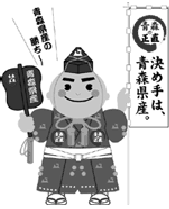 ２４年産りんごの販売価格（１０月）について１	産地価格１０月の産地価格は、１ｋｇ当たり１６２円で、前年対比７４％、前３か年平均対比８５％となった。前年に比べ価格が低い要因としては、花芽不足などにより記録的な不作となった前年に比べ、「早生ふじ」などの入荷が潤沢であったことに加え、消費地市場からの引き合いが弱かったことが考えられる。累計では１ｋｇ当たり１６６円で、前年対比８３％、前３か年平均対比９２％となった。(単位：円/kg、％)(注)価格は産地５市場及び県りんご商協連加入の主要組合員の加重平均２	消費地市場価格１０月の消費地市場の平均価格は、１ｋｇ当たり２４６円で、前年対比８１％、前３ か年平均対比９１％となった。前年より価格が低い要因としては、早生種「つがる」の入荷が１０月にずれ込んだことに加え、中生種の入荷も潤沢で、みかんやかきなど競合果実類の入荷と重なったことなどが考えられる。累計では１ｋｇ当たり２７２円で､前年対比９７％､前３か年平均対比１０４％となった。(単位：円/kg、％)(注)価格は主要５市場(東京、大阪、名古屋、福岡、札幌)の加重平均平 成 ２４ 年 産 り ん ご 品 種 別 平 均 価 格【  産  地  価  格  】	(単位：円／kg,％）※ 産地５市場及び県りんご商協連加入の主要組合員の平均価格（加重平均）である。※ 前３か年平均は、平成21･22・23年産の平均値である。※ 価格は消費税を含む。※ その他は早生ふじを含む数値である。※ 訂正後の数値を朱書きしている。【  消費地市場価格  】	(単位：円／kg,％）※ 県外消費地市場（東京・大阪・名古屋・福岡・札幌の五市場）での県産りんごの平均価格（加重平均）である。※ 前３か年平均は、平成21･22・23年産の平均値である。※ 価格は消費税を含む。※ その他は早生ふじを含む数値である。平 成 ２４ 年 産 り ん ご 県 外 出 荷 実 績(単位：トン,％）※ 出荷実績は、生食用として県外に出荷されたものである。※ 前３か年平均は、平成21･22・23年産の平均値である。※ その他は早生ふじを含む数値である。平成２４年産りんご県外市場販売金額(単位：トン,円／kg,百万円,％）※ 県外市場及び輸出の合計(小口他、加工は含まない。）である。平成２４年産りんご加工実績(単位：トン,％）平成２４年産国産りんご輸出量及び金額(単位：トン,千円,%）［財務省：貿易統計］区	分９月１０月累計２４年産171162166２３年産146219201対	比1177483前３か年平均146190180対	比1178592区	分９月１０月累計２４年産299246265２３年産240305272対	比1258197前３か年平均240269254対	比12591104区	分区	分つがる紅 玉陸 奥ジョナ王 林ふ じその他(早生ふじ）合   計１０月２４年産116162197172121248136 (146)162１０月２３年産141196271191187267217 (232)219１０月対	比82837390659363 (63)74１０月前３年平均113158225168162238173 (183)190１０月対	比103103881027510479 (80)85１０月累計２４年産183162197172121248141 (147)166１０月累計２３年産138196271191187267209 (232)201１０月累計対	比133837390659367 (63)83１０月累計前３年平均141158225168162238173 (188)180１０月累計対	比130103881027510482 (78)92区	分区	分つがる紅 玉陸 奥ジョナ王 林ふ じその他(早生ふじ）合   計１０月２４年産236277340257175322251 (270)246１０月２３年産244314483288223385340 (361)305１０月対	比97887089788474 (75)81１０月前３年平均222263393253190329296 (312)269１０月対	比10610587102929885 (87)91１０月累計２４年産273277340257175322256 (270)265１０月累計２３年産241314483288223385324 (361)272１０月累計対	比113887089788479 (75)97１０月累計前３年平均234263393253190329289 (311)254１０月累計対	比11710587102929889 (87)104区	分区	分つがる紅 玉陸 奥ジョナ王 林ふ じその他(早生ふじ）合   計１０月２４年産7,2302742356126416,609 (11,547)24,727１０月２３年産3,835718222,558802613,003 (8,108)20,242１０月対	比18938105223315128 (142)122１０月前３年平均4,337553572,94518615014,124 (9,570)22,352１０月対	比167504019143118 (121)111１０月累計２４年産20,5152742356126419,806 (11,600)41,209１０月累計２３年産22,105718222,558802615,908 (8,167)41,417１０月累計対	比9338105223315125 (142)99１０月累計前３年平均22,932553582,94518615017,650 (9,966)44,474１０月累計対	比89504019143112 (116)93区	分区	分数	量単	価金	額１０月２４年産23,7702536,003１０月２３年産19,8953076,103１０月対	比1198298１０月前３年平均21,5792715,826１０月対	比11093103１０月累計２４年産39,65427310,838１０月累計２３年産40,19227310,974１０月累計対	比9910099１０月累計前３年平均42,95825610,893１０月累計対	比9210799区	分区	分原料集荷量原料処理量翌月繰越量１０月２４年産17,28514,4665,081１０月２３年産12,0179,6213,755１０月対	比144150135１０月前３年平均11,6399,2543,968１０月対	比149156128１０月累計２４年産23,46418,384１０月累計２３年産17,76414,008１０月累計対	比132131１０月累計前３年平均16,78712,818１０月累計対	比140143区	分区	分数	量左のうち台湾向け金	額左のうち台湾向け９月２４年産1025643,01220,780９月２３年産321510,9114,544９月対	比319373394457９月前３年平均22016470,00145,202９月対	比46346146９月累計２４年産1025643,01220,780９月累計２３年産321510,9114,544９月累計対	比319373394457９月累計前３年平均22016470,00145,202９月累計対	比46346146